Письмо №987 от 04 октября 2022 года
Об олимпиаде на платформе онлайн-школы «Фоксфорд»Руководителям ОО  В соответствии с письмом Министерства образования и науки Республики Дагестан №06-13656/01-18/22 от 04.10.2022г. МКУ «Управление образования» информирует о том, что с 21 сентября по 01 декабря 2022 года Общество с ограниченной ответственностью «Фоксфорд» проводит бесплатную международную ежегодную олимпиаду для школьников 1-11 классов (далее — Олимпиада) по следующим предметам: русский язык, математика, информатика, биология, физика, английский язык.Регистрация для участия в олимпиаде открыта с 21 сентября по 1 ноября 2022 года на платформе онлайн-школы «Фоксфорд»: в сети Интернет по адресу https://2022.foxford.ru/Информационная ссылка на мероприятие: https://2022.foxford.ru/Олимпиада проводится в 2 этапа:- 1 уровень, базовый, с 21 сентября по 21 октября — вовлечение детей в решение нестандартных задач, в олимпиадный формат подготовки и соревнования: задания подходят для ребят с любым уровнем подготовки;- 2 уровень, продвинутый, с 1 ноября по 1 декабря — решение заданий, которые встречаются на вузовских и всероссийских олимпиадах, профориентация участников.Победители Олимпиады получат именные дипломы и бесплатный годовой курс онлайн-школы «Фоксфорд» на выбор.Все участники Олимпиады примут участие в розыгрыше подарков: планшета и набора «Foxbox» с символикой онлайн-школы «Фоксфорд».Согласно правилам Олимпиады, для педагогов школ разработана система вознаграждений:— Благодарственные письма для всех учителей,— Материалы по мотивации школьников для всех учителей, — Сертификаты организатора Олимпиады,— Бесплатный курс повышения квалификации на выбор.Адрес страницы в сети Интернет для регистрации педагогов https://2022.foxford.ru/teacher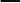 По результатам Олимпиады онлайн-школа «Фоксфорд» формирует рейтинговую таблицу по классам участников, школам и субъектам Российской Федерации.Просим довести информацию до заинтересованных лиц.    Начальник МКУ«Управление образования»:                                                                         Х.ИсаеваИсп. Магомедова У.К.Тел. 8-903-482-57 46